ΘΕΜΑ :	Διευθέτηση ωραρίου των καθηγητών κλάδου ΠΕ04 και όσων διδάσκουν Φυσικές Επιστήμες για τα σχολεία Δ/θμιας Εκπ/σης του Ν. ΗρακλείουΕν όψει της κατάρτισης των ωρολογίων προγραμμάτων των σχολικών μονάδων της Δ.Δ.Ε. Ηρακλείου, στηριζόμενοι στις προηγούμενες σχετικές εγκυκλίους του Υπουργείου Παιδείας και Θρησκευμάτων και εν αναμονή της νέας εγκυκλίου, σας ενημερώνουμε, για τη διευκόλυνση του έργου σας, ότι τα Ε.Κ.Φ.Ε. Ηρακλείου θα διοργανώνουν τις συναντήσεις για τους εκπαιδευτικούς, κατά τις εξής ημέρες: Παρακαλούνται οι Διευθυντές των σχολείων να ρυθμίσουν το ωρολόγιο πρόγραμμα του σχολείου τους, ώστε οι εκπαιδευτικοί που διδάσκουν Φυσικές Επιστήμες, να έχουν μάθημα τις πρώτες διδακτικές ώρες ώστε ανάλογα την απόσταση του σχολείου από το οικείο Ε.Κ.Φ.Ε. να μπορούν να προσέρχονται στις 12.00π.μ. κατά τις παραπάνω ημέρες.Ο χρόνος αυτός θα αξιοποιείται από τα ΕΚΦΕ και από τις Συντονίστριες Εκπαιδευτικού Έργου Θετικών Επιστημών ώστε να μην προκαλείται απώλεια διδακτικών ωρών.
Ευχαριστούμε εκ των προτέρων για την συνεργασία.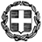 ΕΛΛΗΝΙΚΗ ΔΗΜΟΚΡΑΤΙΑΥΠΟΥΡΓΕΙΟ ΠΑΙΔΕΙΑΣ ΚΑΙ ΘΡΗΣΚΕΥΜΑΤΩΝ----ΠΕΡ/ΚΗ Δ/ΝΣΗ Π/ΘΜΙΑΣ ΚΑΙ Δ/ΘΜΙΑΣ ΕΚΠ/ΣΗΣ ΚΡΗΤΗΣΔ/ΝΣΗ Δ/ΘΜΙΑΣ ΕΚΠ/ΣΗΣ ΗΡΑΚΛΕΙΟΥ1o & 2o ΕΡΓΑΣΤΗΡΙΑΚO  ΚΕΝΤΡO  ΦΥΣΙΚΩΝ  ΕΠΙΣΤΗΜΩΝ ΗΡΑΚΛΕΙΟΥ  Ηράκλειο,  10/09/2019Αρ. Πρωτ.: 15132 1ο  ΕΚΦΕ ΗΡΑΚΛΕΙΟΥΤαχ. Δ/νση   	:	Πιτσουλάκη 24, 71307, ΗράκλειοΠληροφορίες 	:  Αστρινός ΤσουτσουδάκηςΤηλ. -Fax      	:  	2810327256     E-mail            	:  	mail@1ekfe.ira.sch.grΙστοσελίδα    	:  	http://1ekfe.ira.sch.grΠΡΟΣ: Όλα τα σχολεία της Δ.Δ.Ε. ΗρακλείουΚΟΙΝ: ΠΕΚΕΣ  Κρήτης2ο  ΕΚΦΕ ΗΡΑΚΛΕΙΟΥΤαχ. Δ/νση   	:	Μάχης Κρήτης 52, 71303 Ηράκλειο                                      Πληροφορίες 	:  Ειρήνη ΔερμιτζάκηΤηλ. -Fax      	:  	2810370508E-mail            	:  	mail@2ekfe.ira.sch.grΙστοσελίδα    	:  	http://2ekfe.ira.sch.gr                                                                ΓΥΜΝΑΣΙΑ αρμοδιότητας 1ου και 2ου ΕΚΦΕ Νομού ΗρακλείουΓΕΝΙΚΑ ΛΥΚΕΙΑ και ΕΠΑ.Λ. αρμοδιότητας 1ου και 2ου ΕΚΦΕ Νομού Ηρακλείου Ημέρα διευθέτησης του ωραρίου εκπαιδευτικών που διδάσκουν Φυσικές ΕπιστήμεςΤΡΙΤΗΠΕΜΠΤΗΟ  Υπεύθυνος  του 1ου Ε.Κ.Φ.Ε. ΗρακλείουΑστρινός ΤσουτσουδάκηςΗ Υπεύθυνη του 2ου Ε.Κ.Φ.Ε. ΗρακλείουΕιρήνη ΔερμιτζάκηΗ  Αναπληρώτρια Διευθύντρια  της Δ/νσης Δ.Ε. ΗρακλείουΣτυλιανή Μακρυγιαννάκη 